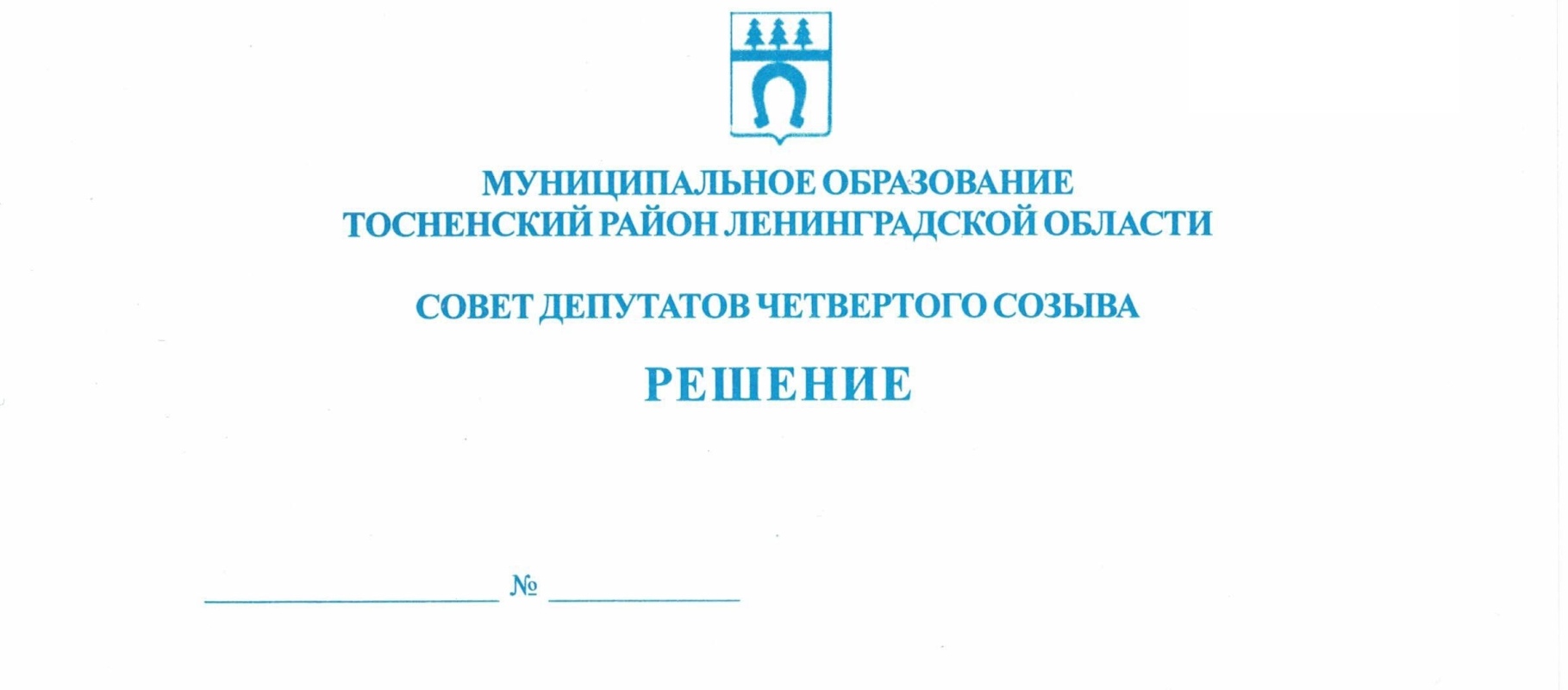          18.09.2019                       2Об избрании главы муниципального образованияТосненский район Ленинградской области	В соответствии с Федеральным законом от 06.10.2003 №131-ФЗ «Об общих принципах организации местного самоуправления в Российской Федерации», областным      законом Ленинградской области от 11.02.2015 №1-оз «Об особенностях формирования органов местного самоуправления муниципальных образований Ленинградской области», ст. 22 Устава муниципального образования Тосненский район Ленинградской области    совет депутатов муниципального образования Тосненский район Ленинградской областиРЕШИЛ:	1. Избрать главой муниципального образования Тосненский район Ленинградской области Захарова Виктора Валентиновича, депутата совета депутатов муниципального  образования Тосненский район Ленинградской области на постоянной основе.	2. Аппарату совета депутатов муниципального образования Тосненский район     Ленинградской области обеспечить официальное опубликование и обнародование     настоящего решения.Председательствующий на первом заседаниисовета депутатов муниципального образованияТосненский район  Ленинградской области,депутат совета депутатовмуниципального образованияТосненский район Ленинградской области                                                     В.А. СпиридоновПопова Елена Николаевна, 8(81361) 3325935 гв